ΠΙΣΤΟΠΟΙΗΣΕΙΣ ΟΜΙΛΟΥ ΟΦΕΤ:UNI-PHARMA S.A. & INTERMED S.A.: Χαμηλής Όχλησης Βιομηχανίες με “Eco- friendly” προϊόντα.Εφαρμογή Συστήματος Περιβαλλοντικής Διαχείρισης (Σ.Π.Δ.) σύμφωνα με το διεθνές πρότυπο ISO 14001:2004 από το 2006 – Μετάβαση στο νέο πρότυπο ISO 14001:2015.Ενοποίηση Σ.Π.Δ. με Σύστημα Διαχείρισης Ποιότητας (Ε.Σ.Δ.Π.) σύμφωνα με το διεθνές πρότυπο ISO 9001:2008 & Πιστοποίηση – Μετάβαση στο νέο πρότυπο ISO 9001:2015.Πιστοποίηση σύμφωνα με το Πρότυπο ISO 13485:2016 για την ανάπτυξη, παραγωγή και διακίνηση ιατροτεχνολογικών προϊόντων.Υπό πιστοποίηση σύμφωνα με το νέο Πρότυπο ISO 50001:2018 για τη διαχείριση ενέργειας.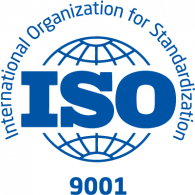 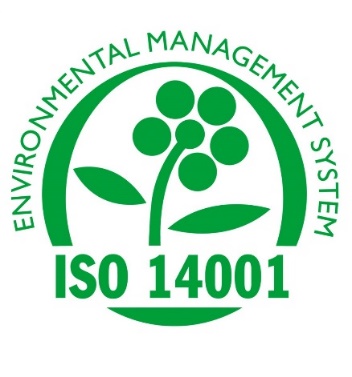 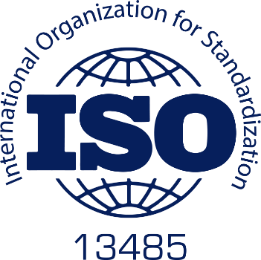 